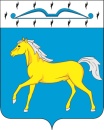 ПРИХОЛМСКИЙ СЕЛЬСКИЙ СОВЕТ ДЕПУТАТОВМИНУСИНСКОГО РАЙОНАКРАСНОЯРСКОГО КРАЯРОССИЙСКАЯ ФЕДЕРАЦИЯР Е Ш Е Н И Е21.09.2020                                    п. Прихолмье		                       № 3-рсОб образовании постоянных комиссий по направлениям деятельности депутатов(в ред. решений № 92-рс от 03.06.2022 г.,№ 112-рс от 25.10.2022 г.)На основании статьи 35 Федерального закона № 131-ФЗ от 06.10.2003 г. «Об общих принципах организации местного самоуправления в Российской Федерации», статьи 25 Устава Прихолмского сельсовета, Прихолмский сельский Совет депутатов РЕШИЛ:1.	Создать постоянные комиссии из числа депутатов, закрепляющие их
обязанности по направлениям деятельности:-	по бюджету, финансам, муниципальной собственности, законности:Бондарева Марина Георгиевна - председатель комиссии,Врублевская Елена Владимировна;-	по вопросам социальной сферы, здравоохранению, образованию, культуре,
спорту:Врублевская Елена Владимировна - председатель комиссии,Мишина Татьяна Николаевна, Усанин Михаил Константинович,Пермякова Оксана Леонидовна;-	по экономическим вопросам, землепользованию, благоустройству,
экологии:Байкалова Ирина Вениаминовна - председатель комиссии, Лейман Анна Геннадьевна, Клямм Людмила Альфредовна.2.	Решение вступает в силу со дня его подписания.Председатель сельского Совета депутатов                              Ю.В. ГусеваГлава Прихолмского сельсовета                                                    А.В. Смирнов